NUMBER: 2016/08/11TO:FROM:	Ryan Collins, Director, Participation BranchDATE:	11/08/2016SUBJECT:	2016 Victorian Learn Local Award finalists announced and tickets on saleACTIONS / CRITICAL DATES:Book a ticket to the 2016 Awards Presentation Dinner by Friday 26 August 2016 at www.education.vic.gov.au/learnlocalawards ____________________________________________________________________________________FinalistsThe finalists for the 2016 Victorian Learn Local Awards have been announced.  Congratulations to all of the successful learners, practitioners and organisations. Once again, there was a very high level of nominations across all of the categories.  For a full list of finalists see Attachment 1.For more information on the Awards, see: www.education.vic.gov.au/learnlocalawardsTickets to Awards Presentation DinnerThe 2016 Awards presentation dinner will be held on Thursday 8 September at 6.30pm at the Collingwood Town Hall. At the dinner, the Minister for Training and Skills, Steve Herbert MP, and the ACFE Board Chair, Sue Christophers, will announce the winners of all the Awards.Once again this year, there are a limited number of tickets available to be purchased for the event.  All tickets include the Award presentation ceremony, a two course dinner and entertainment.  Drinks will be available for purchase at bar prices. The evening promises to be a memorable one, with an inspiring line-up of award finalists – past and present – as well as entertainment, catering and creative services sourced from the Learn Local sector.WHEN: 	Thursday 8 September 2016		6.30pm arrival for 7pm start / 10.30pm finishVENUE:	The Ballroom, Collingwood Town Hall
140 Hoddle Street, Abbotsford, VIC 3067COST:	Single ticket 	$40 		Table of 10	$360BOOK:	You can book tickets online via the Awards website: www.education.vic.gov.au/learnlocalawards DEADLINE:	Ticket sales will close at 5.30pm on Friday 26 August 2016.  Ticket prices have been kept as low as possible in the hopes of making this an accessible night out for all members of the Learn Local community – we’d love to see you getting tables together for your organisations, inviting partners and learners, and coming along for a great night out.I encourage you all to come along and help us make the event an enjoyable one. ATTACHMENT 1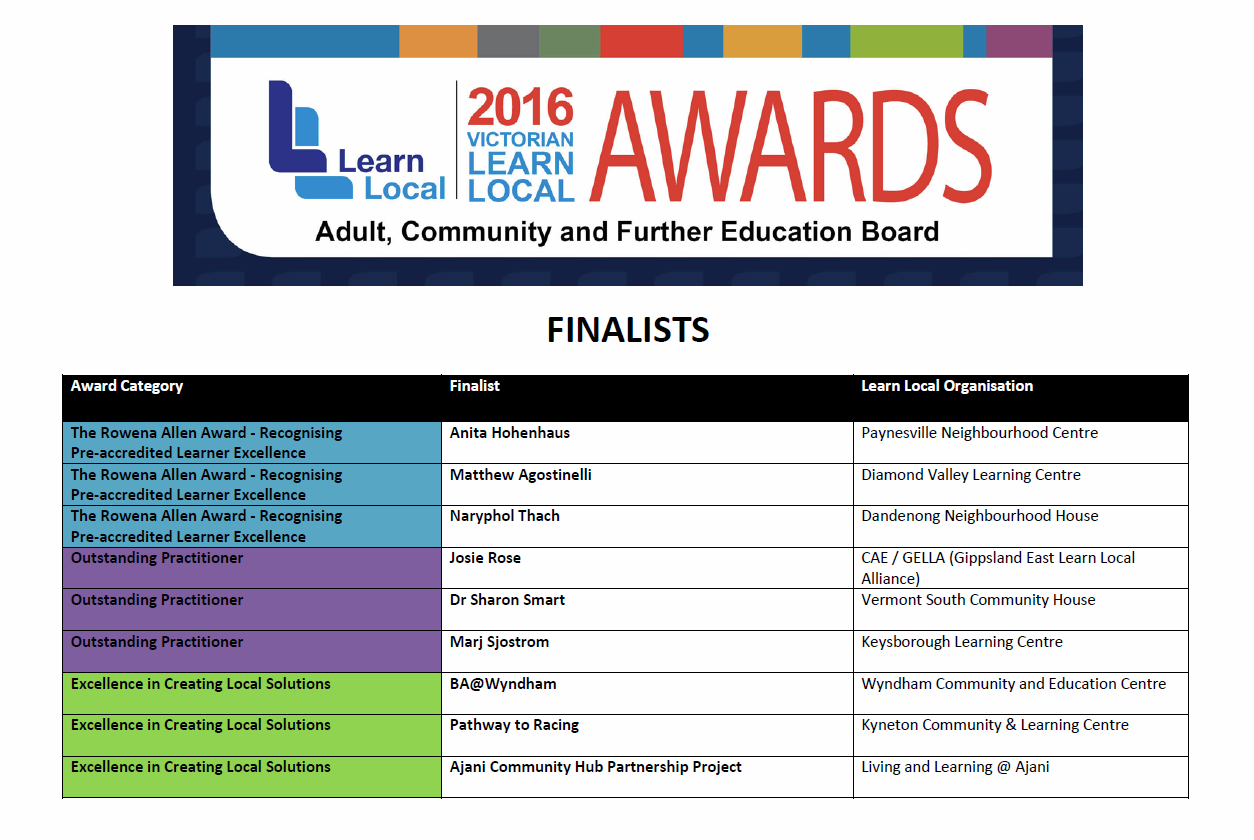 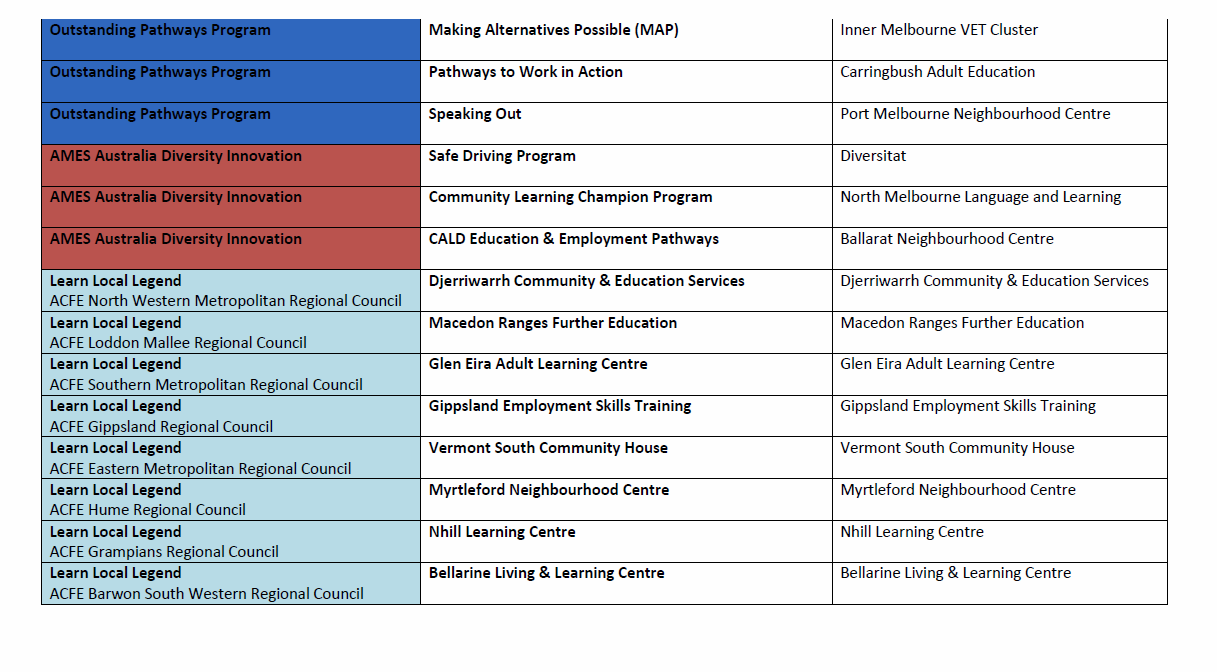 Learn Local organisations – ALL ACFE BoardACFE Regional CouncilsAdult Education InstitutionsLearn Local stakeholders Participation Branch staff